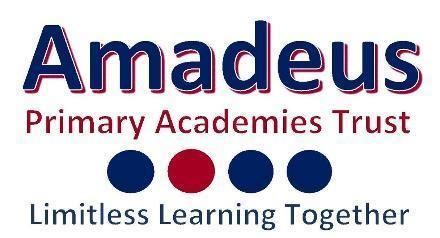 Academy Principal Post Title: 	Academy Principal  Grade:	Leadership (L16 - L22)  WTE:	Full time Responsible to: 	Executive Lead, Education Responsible for: 	Staff and students at Holy Trinity Lamorbey Church of England Primary School Location: 	Holy Trinity Lamorbey Church of England Primary School Functional links with: 	Trust Leadership Team, School Leadership Teams, Local Governing Body, Central TeamExternal links: 	Members, Trust Board, Local Authority, ESFA, DfE and other external agencies JOB DESCRIPTIONMain purpose of the jobThe Principal is the leader of the Academy, working closely with the Senior Leadership Team, to ensure that the Academy pursues its vision and meets its educational and development aims. They will have responsibility for the decision-making processes and strategic planning involved in the running of the Academy in collaboration with their Executive Leader and the local governing body. They will have high expectations of students and staff, and promote the highest standards of business ethos within the Academy and strategically ensure the most effective use of resources in support of the Academy’s learning objectives, always ensuring best value.The main responsibilities of the role can be broken down into five broad areas, including: Academy Leadership and Strategic Managementleading and supporting staff and students, promoting the Academy’s vision, mission, ethos, values and strategic aimsworking with the Trust to create a shared vision and strategic plan that inspires and motivates students, staff and all other members of the Academy communitynegotiating and influencing strategic decision making within the Academy’s Senior Leadership Teamachieving any performance criteria, objectives or targets agreed with or set by the Trust / Local Governing Bodypromoting and safeguarding the welfare of all children and young people within the Academy by ensuring that the Academy’s policies and procedures relating to safeguarding children and child protection are fully implemented and followed by all staff; resources are allocated to allow staff to discharge their responsibilities; and that staff, students, parents and others feel able to raise concerns and that these are addressed sensitively and effectivelyestablishing a culture that promotes excellence, equality and high expectations for all students including those with SEND, ensuring there is an inclusive environment for allensuring the vision for the Academy is clearly articulated, shared, understood and acted upon effectively by allworking within the Academy community to translate the vision into agreed objectives and operational plans, which will promote and sustain Academy improvementproviding the vision, leadership and direction for the Academy and ensuring it is managed and organised to meet the aims and targets set by the Trustworking with the Trust and others to evaluate the Academy for continuous improvement, developing policies and practicesbeing responsible for the day to day management, organisation and administration of the Academyworking to secure the commitment of the wider community to the Academy by developing and maintaining effective partnerships with all stakeholders: schools, parish church, other services and agencies for children, the Local Authority, other academies within the Trust collaborating with others to raise educational standards across the AcademyFinancial ManagementIn collaboration with the central trust team, monitoring a financial plan for the Academy that will indicate the trends and requirements of the Academy development plan and will forecast future year budgetsensuring that resources are efficiently and effectively used to achieve the Academy objectives and making sure its money is well spentensuring the Academy complies with all statutory and contractual requirements as outlined by the Trust regulation and procedures, liaising with the LA or other institutions as requiredStaff ManagementWorking with your Executive Lead to oversee a programme of development and training for all staff, which includes succession planningWorking with your Executive Lead and the central HR Team to ensure that all recruitment, appraisal, staff development, grievance, disciplinary and redundancy policies and procedures comply with legal and regulatory requirementsleading the creation of an environment where staff and students feel empowered and ambitious and there is visible acknowledgement that all contributions are equally valuedHealth and Safetyensuring a safe and secure environment for all stakeholders in the provision of the Academy’s core business of teaching and learningensuring the continuing availability of utilities, site services and equipmentensuring the Trust’s Health and Safety Policy statement is clearly communicated and available to all staff, and supporting middle managers to manage and maintain the policyoverseeing the implementation of the Health and Safety Policy at all times, and that it is subject to review and assessment at regular intervals or as situations changeensuring that staff undertake the training as required by the Trust ensuring systems are in place for effective monitoring, measuring and reporting of Health and Safety issues to the TrustSafeguarding ensuring that the policies and procedures relating to safeguarding and safer recruitment are fully implemented and followed by all staffensuring that sufficient resources and time are allocated to enable the Designated Safeguarding Lead and other staff to discharge their responsibilities, including taking part in strategy discussions and other inter-agency meetingsensuring that all staff and volunteers feel able to raise concerns about poor or unsafe practice in regard to children, and such concerns are addressed sensitively and effectively in a timely manner in accordance with agreed whistleblowing practicesPERSON SPECIFICATIONThe candidate appointed as the Academy Principal will meet the following Person Specification.  During the selection process that will be informed by the application, interview and references, the Amadeus Primary Academies Trust will look for evidence of compliance.CategoryEssentialDesirableQualifications and ExperienceGraduateTeaching qualification and holding QTSNPQH Professional knowledge, skills and competencesSubstantial experience of being an outstanding leader with a good record of leadership and management in a challenging educational environment Experience of successful delivery against agreed improvement plans A motivator and leader who inspires confidence in staff and students so they can succeed and achieve their personal best The ability to articulate clear visions and strategies A track record of providing inspirational leadership to staffA track record of demonstrating a collaborative and supportive approach to leadership Sound finance and HR knowledge An understanding of Health and Safety and site related issuesNegotiating skillsExcellent communication, ICT and presentation skills both written and oral Ability to communicate effectively with a range of people and stakeholders Experience of Headship ExperienceExperience in managing, leading and developing staff at a senior levelExperience of change management in a large organisationExperience in strategic planningLeadership of a project or initiativeExperience within an education establishment (MAT preferable) Personal CharacteristicsCommitment to safeguarding having due regard for Keeping Children Safe in EducationAttention to detail Ability to prioritise and manage own time effectivelyAbility to work under pressure and to challenging deadlinesHigh integrity and openness An exceptional role model Ability to be reflective and self critical Flexibility, creativity and the ability to think laterallyA belief that everyone can benefit from, and has an entitlement to high quality educational opportunities A personal commitment to lifelong learning and continuous professional development Commitment to high standards and expectations, best value and continuous improvement Ability to effectively engage with students, parents, the wider community and other stakeholders